Resumen acerca de la Discapacidad Visual Cortical (CVI):Kathee Scoggin & Holly Cooper, 2013Sobre CVILa investigación acerca de la CVI es relativamente nueva tanto para investigadores como para médicos. La discapacidad visual cortical, también conocida como CVI, es un trastorno neurológico. Algunas veces (anteriormente) llamada ceguera cortical, resulta en una reducción de la agudeza y  el funcionamiento visual.La CVI es causada por daño o anomalía de la parte del cerebro conocida como la corteza visual o el lóbulo occipital. La CVI solo puede ser diagnosticada por un profesional médico.Como la CVI es un trastorno neurológico, es posible no haya ninguna anomalía en los ojos mismos o también los ojos pueden presentar problemas adicionales (como la retinopatía del prematuro [ROP]).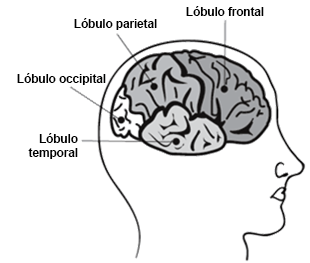 La CVI también podría presentarse debido a cualquier incidente en el historial médico del estudiante que pueda causar daño cerebral. Algunas etiologías comunes son:Nacimiento prematuroDesarrollo atípico del cerebro antes del nacimiento Anoxia (falta de oxígeno) o asfixia (como estrangulamiento o casi ahogamiento)Lesión cranealInfección (como meningitis)Como la CVI es una lesión en el área de procesamiento visual del cerebro, significa que el estudiante en particular puede ver, pero no puede entender o procesar lo que observa. Los problemas típicos de las personas con CVI incluyen:Dificultades con respecto a la contaminación visual y la confusión entre las figuras y el fondoPérdida del campo visual en el campo visual centralDificultad para usar la visión y otro sentido simultáneamente (especialmente el tacto)Respuestas lentas a las aportaciones visuales (latencia visual)Preferencias de color que generalmente abarcan el rojo o el amarilloMirar u observar las luces u otras fuentes de luz naturalEn el aula:Algunas personas afirman que la visión de una persona con CVI es variable y puede cambiar hora tras hora o día tras día. Esto puede ser una descripción demasiado simple. Es más probable que el funcionamiento visual varíe dependiendo del nivel de fatiga, los medicamentos y las distracciones del estudiante, como el ruido y el movimiento en el aula, y la contaminación visual en diferentes entornos. El estudiante puede actuar como si viera las cosas de manera diferente en distintos momentos del día y en diferentes lugares.La investigación acerca de la CVI indica que la visión podría mejorar, por lo menos hasta cierto punto, con instrucción o intervención adecuada.ReferenciasBlind Babies Foundation. (sin fecha). Cortical visual impairment. [hoja informativa].Roman-Lantzy, Christine. (2007). Discapacidad Visual Cortical: Un enfoque de evaluación e intervención. Nueva York: American Printing House for the Blind.